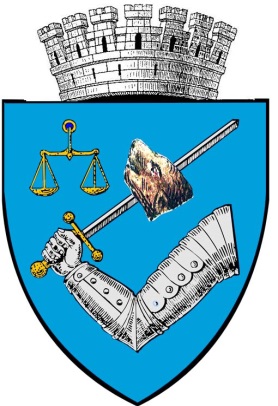 MUNICIPIUL TÎRGU-MUREŞROMÂNIA – 540026 Tîrgu-Mureş, Piaţa Victoriei nr. 3Tel: 00-40-265-268.330Fax: 00-40-265-269.571e-mail: secretar@tirgumures.ro www.tirgumures.ro Nr. 54.035  din 19 septembrie 2018                                                            ANUNŢMunicipiul Tîrgu Mureş, în conformitate cu prevederile art. 7 din Legea nr.52/2003 privind transparenţa decizională în administraţia publică, îşi face publică intenţia de a aproba printr-o hotărâre atribuirea denumirii de Pasajul Friedrich Schiller köz străduței paralele cu calea ferată, care leagă strada principală Aleea Carpaţi de Școală Generală Friedrich Schiller, Proiectul de hotărâre este publicat, din data de 19 septembrie 2018, pe site-ul Municipiului Tîrgu Mureş: www.tirgumures.ro şi afişat la sediul instituţiei din Tîrgu Mureş,  P-ţa Victoriei, nr.3.Cei interesaţi pot trimite în scris propuneri, sugestii, opinii cu valoare de recomandare, până la data de  29 septembrie 2018, la sediul Municipiului Tîrgu Mureş sau prin e-mail: secretar@tirgumures.ro.p. Secretarul  Municipiului  Tîrgu Mureş,Director executiv D.J.C.A.A.P.L.                                                                 Cătană Dianora-MonicaR O M Â N I A								 	JUDEŢUL MUREŞ            			CONSILIUL LOCAL MUNICIPAL TÎRGU MUREŞ   		Nr. 52.987 din 13.09.2018E X P U N E R E     D E     M O T I V E privind atribuirea denumirii de Pasajul Friedrich Schiller köz străduței paralele cu calea ferată, care leagă strada principală Aleea Carpaţi de Școală Generală Friedrich SchillerPoetul și dramaturgul Friedrich Schiller este considerat unul dintre „părinții poeziei germane”. Cu toate că a terminat Academia Militară, după care a studiat medicina, devenind în 1780 medic militar, întotdeauna s-a simțea atras de literatură, în special de genul dramatic. În 1781 a publicat drama Die Räuber („Hoții”), jucată cu succes un an mai târziu la teatrul din Mannheim, deschizându-i drumul spre celebritate. Datorită ideilor revoluționare din piesa Hoții, Schiller va fi numit în 1792 cetățean de onoare al Republicii Franceze. Schiller publică între timp și alte lucrări cu caracter radical și este silit să emigreze în afara ducatului, fiind găzduit de un prieten din Thüringen. În anii 1783-1784 este numit poet al teatrului din Mannheim, unde înscenează piesele sale Conjuratia lui Fiesco, și Kabale und Liebe(„Intrigă și iubire”), ultima reprezentată cu succes răsunător. În 1785 editează revista Rheinische Thalia și, sub impulsul unui elan plin de optimism, scrie poezia Zur Freude („Către bucurie”), care va fi transpusă muzical de Beethoven în finalul Simfoniei a IX-a, devenită imn al Uniunei Europene. În 1787 se stabilește la Weimar, primind funcția de consilier la curtea ducelui Karl August. Această ultimă perioadă a vieții sale este marcată de strânsa prietenie cu Goethe, o perioadă clasicistă. Prietenia celor doi va rămâne unică în istoria literaturii. Individualitățile lor puternice se completau reciproc, spiritul speculativ, care pornea de la ideea de unitate, al lui Goethe și cel intuitiv, pornind de la varietate, al lui Schiller se întâlneau la jumătatea drumului, cum avea să scrie Schiller în studiul Über die naive und sentimentalische Dichtung („Despre poezia naivă și cea sentimentală”, 1796). La îndemnul lui Goethe, Schiller se întoarce - după zece ani de studii și publicistică - la poezie și dramă. După 1799 apar dramele Wallenstein, Maria Stuart, Die Jungfrau von Orléans („Fecioara din Orléans”), Die Braut von Messina („Mireasa din Messina”), Wilhelm Tell.În vara anului 1804, Schiller se îmbolnăvește grav și moare la Weimar, la 9 mai 1805, la vârsta de 46 de ani.Din anul 2005 numele marelui poet este purtat de fosta Şcoală generală nr. 16 din cartierul Aleea Carpaţi, singura din oraş cu clase gimnaziale cu predare în limba germană. Considerăm că ar fi un nou semn de omagiu şi gest de normalitate ca şi o stradă din Tîrgu Mureş să poarte numele lui Friedrich Schiller. Acesta ar putea fi străduţa fără nume, paralelă cu calea ferată, care leagă strada principală Aleea Carpaţi de această şcoală. Propunem denumirea zonei în Pasajul Friedrich Schiller köz. 					Iniţiatori, consilieri localiR O M Â N I A									proiectJUDEŢUL MUREŞCONSILIUL LOCAL MUNICIPAL TÎRGU MUREŞH O T Ă R Â R E A     nr. ________din _____________________ 2018     privind atribuirea denumirii de Pasajul Friedrich Schiller köz străduței paralele cu calea ferată, care leagă strada principală Aleea Carpaţi de Școală Generală Friedrich SchillerConsiliul local municipal Tîrgu Mureş, întrunit în şedinţă ordinară de lucru,	Văzând Expunerea de motive nr. 52.987 din 13 septembrie 2018 prezentată de grupul de consilieri locali aparținând UDMR, privind atribuirea denumirii de Pasajul Friedrich Schiller köz străduței paralele cu calea ferată, care leagă strada principală Aleea Carpaţi de Școală Generală Friedrich Schiller,          În temeiul prevederilor art. 36 alin.(1) şi (2) lit. „b”, „c” şi „d” alin.(4)  lit. „a”, „d” şi „e”, art. 45, alin.(3), art. 76, alin.(4), art. 115 alin.(1) lit. „b” din Legea nr. 215/2001 privind administraţia publică locală, republicată, cu modificările şi completările ulterioare;În conformitate cu prevederile art. 2 lit. „d” din O.G. nr. 63/2002 privind atribuirea sau schimbarea de denumiri, cu modificările și completările ulterioare;H o t ă r ă ş t e :Art. 1. Se aprobă atribuirea denumirii de Pasajul Friedrich Schiller köz străduței paralele cu calea ferată, care leagă strada principală Aleea Carpaţi de Școală Generală Friedrich Schiller.Art. 2. Ca urmare a denumirii străzii se va actualiza lista nominală cu denumirile străzilor și piețelor din municipiul Tîrgu Mureș.Art. 3. Denumirea străzii, se va realiza cu respectarea art. 3 alin.(1) și art. 5 alin.(1) și (2) din O.G. nr. 63/2002.Art. 4. Cheltuielile legate de confecționarea și montarea plăcuțelor cu denumirea străzii, respectiv cheltuielile legate de schimbarea actelor de identitate vor fi suportate din bugetul local al Municipiului Tîrgu Mureș.Art. 5. Cu aducerea la îndeplinire a prevederilor prezentei hotărâri se însărcinează Executivul Municipiului Tîrgu Mureş, prin Compartimentul Arhitect Şef, Direcţia Economică şi Administraţia Domeniului Public.Art. 6. În conformitate cu prevederile art.19 alin.(1), lit. „e”, din Legea nr. 340/2004, republicată, privind instituţia prefectului şi art. 3 alin.(1) din Legea nr. 554/2004, Legea contenciosului administrativ, prezenta Hotărâre se înaintează Prefectului Judeţului Mureş pentru exercitarea controlului de legalitate.	                                                Viză de legalitatep. Secretarul municipiului Tîrgu MureşDirector executiv D.J.C.A.A.P.L.Cătană Dianora-Monica